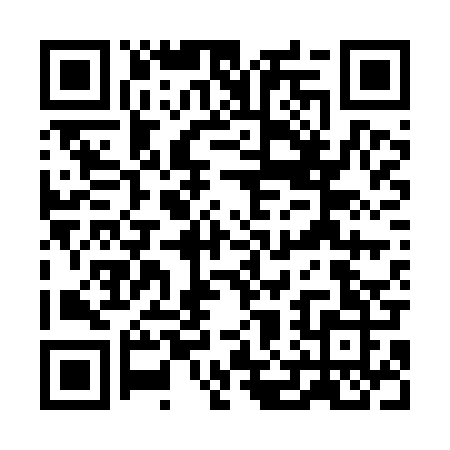 Prayer times for Kozaki Osuchskie, PolandWed 1 May 2024 - Fri 31 May 2024High Latitude Method: Angle Based RulePrayer Calculation Method: Muslim World LeagueAsar Calculation Method: HanafiPrayer times provided by https://www.salahtimes.comDateDayFajrSunriseDhuhrAsrMaghribIsha1Wed2:405:0312:255:317:4910:012Thu2:375:0112:255:327:5010:043Fri2:344:5912:255:337:5210:074Sat2:304:5712:255:347:5310:105Sun2:274:5612:255:357:5510:136Mon2:244:5412:255:367:5610:157Tue2:204:5212:255:377:5810:188Wed2:174:5112:255:387:5910:219Thu2:134:4912:255:398:0110:2510Fri2:104:4712:255:408:0210:2811Sat2:094:4612:255:408:0410:3112Sun2:094:4412:255:418:0510:3213Mon2:084:4312:255:428:0710:3314Tue2:084:4112:255:438:0810:3415Wed2:074:4012:255:448:1010:3416Thu2:064:3912:255:458:1110:3517Fri2:064:3712:255:468:1310:3618Sat2:054:3612:255:468:1410:3619Sun2:054:3512:255:478:1510:3720Mon2:044:3312:255:488:1710:3721Tue2:044:3212:255:498:1810:3822Wed2:044:3112:255:508:1910:3923Thu2:034:3012:255:508:2110:3924Fri2:034:2912:255:518:2210:4025Sat2:024:2812:255:528:2310:4026Sun2:024:2712:255:538:2410:4127Mon2:024:2612:255:538:2510:4228Tue2:014:2512:265:548:2710:4229Wed2:014:2412:265:558:2810:4330Thu2:014:2312:265:558:2910:4331Fri2:014:2212:265:568:3010:44